Lecture d’albums et Mathématiques -Compréhension - Bettina REVERBEL CPAIEN- Circonscription de Wittelsheim – Cycle 2L’ogre, le loup, la petite fille et le gâteau de P Corentin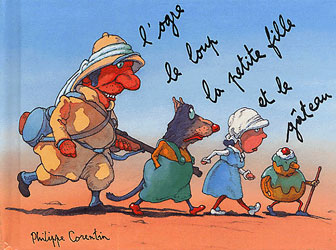 Mise en réseaux : « Une fin inattendue »- Cycle 2Exploitable du CP au CE2Lecture Compréhension Macroprocessus d’un album de la mise en réseauxMathématiquesCompétences : Langage Oral : Ecouter pour comprendre un texte lu par un adulte                        Repérer, mémoriser et reformuler les informations importantesLecture : Comprendre un texte               Identifier les informations importantes et relier ces informationsMathématiques : Résoudre un problème non numérique                           Elaborer une stratégie de résolution : manipulation, schématisationCompétences : Langage Oral : Ecouter pour comprendre un texte lu par un adulte                        Repérer, mémoriser et reformuler les informations importantesLecture : Comprendre un texte               Identifier les informations importantes et relier ces informationsMathématiques : Résoudre un problème non numérique                           Elaborer une stratégie de résolution : manipulation, schématisationSources : Tapuscrit : http://ekladata.com/59CC2Vl_ESwYyDT1vtLoXTocct0.pdf                 http://www.ecoledelilai.fr/tapuscrit-c17871743Illustrations : http://math.maternelle.free.fr/fiches/19ogre.htm                     http://math.maternelle.free.fr/fiches/ogre/decor.pdf                     http://math.maternelle.free.fr/fiches/ogre/personnages_R2.pdfSources : Tapuscrit : http://ekladata.com/59CC2Vl_ESwYyDT1vtLoXTocct0.pdf                 http://www.ecoledelilai.fr/tapuscrit-c17871743Illustrations : http://math.maternelle.free.fr/fiches/19ogre.htm                     http://math.maternelle.free.fr/fiches/ogre/decor.pdf                     http://math.maternelle.free.fr/fiches/ogre/personnages_R2.pdfEtape 1 Compréhension du texte1ère partie• Lecture par l’enseignant de la première partie de l’album c’est-à-dire du début à « …surtout les gros plein de crème. » ou lecture par les élèves• Reformulation de l’histoire par les élèves• Mise en évidence des personnages et des liens entre eux : certains personnages veulent se manger : loup/petite fille ; petite fille : gâteau (sous forme de tableau à double entrée/ schéma)• Questionnements possibles pour aider à la compréhensionQue veut faire l’ogre ?Pourquoi ne prend-il pas les 3 personnages en même temps ?Pourquoi ne les dépose-t-il pas les uns après les autres ?• Mise en évidence du problème de l’ogreL’ogre a donc un problème. Quel est ce problème ?L’ogre doit faire traverser le loup, la petite fille et le gâteau sans qu’ils ne se mangent.• StructurationCréation d’une affiche récapitulativeEtape 2 Résolution du problème(Mathématiques)• Rappel de l’étape 1 et du problème rencontré par le loup• Mise en évidence des informations importantes à la résolution du problème (notées sur une affiche):un personnage seulement sur le bateaule loup mange la petite fillela petite fille mange le gâteau• Résolution du problème« Vous allez aider l’ogre à déposer les 3 personnages sans qu’ils ne se mangent. »Chaque groupe (ou binôme) possède le matériel de manipulation (le décor + les personnages), une feuille A3 réponse sur laquelle les élèves expliquent leurs procédures sous forme d’explications écrites ou schémasAides possiblesSi les élèves sont bloqués, on peut faire un point : faire attention aux deux rives                                                                                 possibilité de faire l’aller et le retour                                                                                  choix du premier personnage à faire traverser• Mise en commun avec validation ou non de la réponse en justifiantLes feuilles sont affichées et discutées.• StructurationRappel de la procédure : choix du premier personnage et manipulation en pensant aux allers-retoursChoix d’une présentation sous forme de texte et sous forme de schémas pour l’affichage collectif. L’affichage servira d’aide à la résolution de problèmes du même type.Etape 3Compréhension du texteLa fin• Rappel et reformulation de la première partie de l’album• Lecture de la deuxième partie jusqu’à la fin• Observation de la double page pour visualiser la fin et réaction des élèves.• Repérage des indices (par retour au texte et aux illustrations) pour anticiper la finillustration : les crocodiles apparaissent, le visage de l’ogre qui paraît apeurétexte : Mais que se passe-t-il ? oh !Là là !               Le pauvre ogre               les « ! »Etape 4CompréhensionLes désignations des personnages• Repérage des différentes désignations des personnages (sur le texte en entier ou partie du texte selon le niveau)• Classement et justification de certaines désignations difficilesle goinfre, quelle bande de goinfres, Jeanine, Dédé